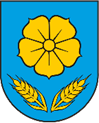 REPUBLIKA HRVATSKAOSJEČKO-BARANJSKA ŽUPANIJAOPĆINA VLADISLAVCIOPĆINSKO VIJEĆE Na temelju članka 30. Statuta Općine Vladislavci („Službeni glasnik“ Općine Vladislavci br. 3/13, 3/17, 2/18, 4/20, 5/20 – pročišćeni tekst, 8/20 i 2/21), članka 2. stavka 2. Odluke o suglasnosti na provedbu ulaganja na području Općine Vladislavci u 2021. godini („Službeni glasnik“ Općine Vladislavci br. 12/20)  i članka 22. Pravilnika o provedbi postupaka jednostavne nabave („Službeni glasnik“ Općine Vladislavci br. 9/20 ) u postupku nabave radova  -  izgradnja parkinga i manipulativnih površina na groblju u Dopsinu, N-3/21, procijenjene vrijednosti nabave u iznosu od 494.400,00 kn  bez PDV-a,  Općinsko vijeće Općine Vladislavci na svojoj 34. sjednici, održanoj dana 9. ožujka  2021. godine,  donosiODLUKU O ODABIRUu postupku jednostavne nabave br. N-3/21Članak 1. Kao najpovoljnija ponuda u postupku nabave radova– izgradnja parkinga i manipulativnih površina na groblju u Dopsinu -  broj jednostavne nabave : N-3/21, odabrana je ponuda ponuditelja: Binder d.o.o. Osijek,  Donjodravska obala 65, O.I.B. 18393644700,  sa cijenom ponude od 481.730,00 kuna (bez troškova PDV-a), odnosno ukupnom cijenom ponude od 602.162,50 kuna (sa troškovima PDV-a) .Razlog odabira: najniža cijena. Broj zaprimljenih ponuda i nazivi ponuditelja: 1. Štefiček grupa d.o.o., I.B. Slovaka 5, Jelisavac, 2. Štula d.o.o. Vladislavci, Športska 16b, Vladislavci, N.B. gradnja d.o.o. Našice, V. Nazora, 94, Našice, 4. Binder d.o.o. Osijek, Donjodravska obala 63, Osijek.Članak 2.Ovlašćuje se  općinski načelnik  za sklapanje ugovora s odabranim ponuditeljem, za izvršenje  isplate sukladno potpisanom ugovoru o jednostavnoj nabavi kao i za poduzimanje  svih ostalih radnji vezano uz izvršenje ugovora. Članak 3.Odluka o odabiru zajedno s preslikom Zapisnika o otvaranju, pregledu i ocjeni ponuda dostavlja se bez odgode svim ponuditeljima na dokaziv načinČlanak 4.Ova Odluka stupa na snagu danom donošenja, i objavit će se u „Službenom glasniku Općine Vladislavci.KLASA: 406-01/21-05/03UR.BROJ: 2158/07-0-21-9Vladislavci, 9. ožujka  2021.                                                                                                                         PredsjednikOpćinskog vijećaKrunoslav MorovićREPUBLIKA HRVATSKATemeljem članka 48. Zakona o lokalnoj i područnoj (regionalnoj) samoupravi (Narodne novine broj: 33/01, 60/01, 129/05, 109/07, 125/08, 36/09, 150/11, 144/12, 19/13, 137/15, 123/17,  98/19 i 144/20) i  članka  36. Statuta Općine Vladislavci („Službeni glasnik“ Općine Vladislavci br. 3/13, 3/17,  2/18, 4/20, 5/20 – pročišćeni tekst, 8/20 i 2/21)  Općinski načelnik Općine Vladislavci dana  23. veljače 2021. godine, donosiZAKLJUČAKI.Utvrđuje se prijedlog Odluke  o odabiru u postupku jednostavne nabave N-3/21, izgradnja parkinga i manipulativnih površina na groblju u Dopsinu. II.Prijedlog Odluke iz točke I. ovog Zaključka, sa pripadajućom dokumentacijom iz postupka jednostavne nabave,  upućuje se Općinskom vijeću Općine Vladislavci na razmatranje i usvajanje. III.Predlažem Općinskom vijeću Općine Vladislavci usvajanje Odluke iz točke I. ovog Zaključka. IV.Ovaj Zaključak stupa na snagu danom donošenja. KLASA: 406-01/21-05/03UR.BROJ: 2158/07-02-21-8Vladislavci, 23. veljače 2021. Općinski načelnikMarjan TomasOSJEČKO BARANJSKA ŽUPANIJAOPĆINA VLADISLAVCIOPĆINSKI NAČELNIK